ПОСТАНОВЛЕНИЕОт 16 декабря 2022г.				 № 99 			          с. СергиевскоеВ соответствии с постановлением главы муниципального образования Сергиевское сельское поселение» от 13.11.2013 г. № 98 «Об утверждении порядка разработки, реализации и оценки эффективности муниципальных программ муниципального образования «Сергиевское сельское поселение», Распоряжением главы муниципального образования «Сергиевское сельское поселение» от 14.11.2013 г. № 65 «Об утверждении Перечня муниципальных программ муниципального образования «Сергиевское сельское поселение».ПОСТАНОВЛЯЮ:Внести изменения в постановление главы МО «Сергиевское сельское поселение» № 83 от 03.11.2017г. «Об утверждении муниципальной программы «Защита населения от чрезвычайных ситуаций, обеспечение пожарной безопасности на территории муниципального образования «Сергиевское сельское поселение» на 2018-2020 годы», заменив в названии и по всему тексу на «2021-2025 годы».Приложение к постановлению главы МО «Сергиевское сельское поселение» № 83 от 03.11.2017г. «Об утверждении муниципальной программы «Защита населения от чрезвычайных ситуаций, обеспечение пожарной безопасности на территории муниципального образования «Сергиевское сельское поселение» на 2018-2020 годы», изложить в новой редакции согласно приложению настоящего постановления.Главному бухгалтеру Администрации муниципального образования «Сергиевское сельское поселение» обеспечить финансирование Программы в пределах средств, предусмотренных в бюджете поселения на соответствующий финансовый год.Настоящее постановление с приложением подлежит опубликованию на официальном сайте МО «Сергиевское сельское поселение».Контроль за выполнением данного постановления оставляю за собойПостановление вступает в силу со дня его подписания.Глава муниципального образования«Сергиевское сельское поселение»					                      В.М. КаленниковПриложение № 1                                                                                   к постановлению                                                                                          главы муниципального образования «Сергиевское сельское поселение»От 16.12.2022г. № 99 ПАСПОРТмуниципальной программы «Защита населения от чрезвычайных ситуаций, обеспечение пожарной безопасности на территории муниципального образования «Сергиевское сельское поселение» на 2021-2025 годы».1 Общая характеристика текущего состояния обстановки в сфере защита населения и территории от чрезвычайных ситуаций, обеспечения пожарной безопасности Сферой реализации муниципальной программы является организация эффективной деятельности в области гражданской обороны, защиты населения и территорий от чрезвычайных ситуаций природного и техногенного характера, обеспечения пожарной безопасности.На территории Сергиевского сельского поселения существуют угрозы возникновения чрезвычайных ситуаций природного и техногенного характера.Природные чрезвычайные ситуации могут сложиться в результате опасных природных явлений: весеннее половодье, паводки, лесные пожары, сильные ветры, снегопады, засухи.Наибольшую угрозу для населения представляют природные чрезвычайные ситуации, обусловленные повышением уровня воды на реке и лесными пожарами.В зоне подтопления проживает около 170 человек, на территориях, подверженных угрозе распространения лесных пожаров, - 20 человек.Эффективность ликвидации чрезвычайных ситуаций во многом определяется наличием материальных ресурсов. Достаточность материальных ресурсов позволяет в минимальные сроки локализовать чрезвычайную ситуацию, уменьшить масштабы ее последствий и решить главную задачу - спасти и организовать первоочередное жизнеобеспечение пострадавших.Важную роль в управлении силами и средствами занимает подготовка и обучение руководителей и специалистов по вопросам чрезвычайных ситуаций. Всего с 2014 по 2017 годы подготовлено и обучено более 17 человек.Для оперативного реагирования на поступающие от граждан вызовы экстренных служб в Гиагинском районе действует единый номер «9-71-12» на базе единой дежурно-диспетчерской службы. Реализация муниципальной программы в полном объеме позволит:снизить риски возникновения пожаров, чрезвычайных ситуаций смягчить возможные их последствия;повысить уровень безопасность населения от чрезвычайных ситуаций природного и техногенного характера, пожаров.повысить уровень оперативности реагирования экстренных служб. Социальная эффективность реализации муниципальной программы будет заключаться в улучшении качества работ по спасанию и оказанию экстренной помощи людям, попавшим в беду, снижению количества погибших в чрезвычайных ситуациях природного и техногенного характера, пожарах и происшествиях.Экономическая эффективность реализации муниципальной программы будет заключаться в обеспечении снижения экономического ущерба от чрезвычайных ситуаций природного и техногенного характера, пожаров и происшествий.Экологическая эффективность реализации муниципальной программы будет заключаться в снижении масштабов загрязнения природной среды в результате чрезвычайных ситуаций природного и техногенного характера, пожаров и происшествий.В качестве факторов риска рассматриваются события, условия, тенденции, оказывающие существенное влияние на сроки и результаты реализации муниципальной программы, на которые ответственный исполнитель и участники муниципальной программы не могут оказать непосредственного влияния.К данным факторам риска отнесены:риск возникновения обстоятельств непреодолимой силы, таких как масштабные природные и техногенные катастрофы; природный риск, который может проявляться в экстремальных климатических явлениях (аномально жаркое лето, холодная зима); риск непредвиденных расходов, связанных с непрогнозируемым ростом цен на рынке продаж или другими непрогнозируемыми событиями.Первые два риска могут оказать существенное влияние, которое приведет к увеличению числа чрезвычайных ситуаций, пожаров, происшествий и количества пострадавших людей. Риск непредвиденных событий может оказать существенное влияние на ухудшение показателей, связанных с приобретением новой современной техники и оборудования и негативно повлиять на сроки и результаты реализации отдельных мероприятий муниципальной программы. В целях минимизации негативного влияния рисков управление рисками планируется путем внесения в установленном порядке изменений в план реализации муниципальной программы в части перераспределения финансовых средств на выполнение приоритетных мероприятий.В сфере защиты населения и территорий от чрезвычайных ситуаций, пожарной безопасности нормативная правовая база в Сергиевском сельском поселении в целом создана.2 Цели, задачи и показатели (индикаторы), основные ожидаемые конечные результаты, сроки и этапы реализации Муниципальной программы Сергиевского сельского поселения «Защита населения и территории от чрезвычайных ситуаций, обеспечение пожарной»В соответствии с перечисленными выше приоритетами, цель муниципальной программы сформулирована следующим образом - минимизация социального и экономического ущерба, наносимого населению, экономике и природной среде от чрезвычайных ситуаций природного и техногенного характера и пожаров.Достижение цели муниципальной программы требует формирования комплексного подхода к управлению в сфере гражданской обороны, защиты населения и территорий от чрезвычайных ситуаций природного и техногенного характера и обеспечения пожарной безопасности, реализации скоординированных по ресурсам, срокам, исполнителям и результатам мероприятий и предусматривает решение следующих задач:обеспечение эффективного предупреждения и ликвидации чрезвычайных ситуаций природного и техногенного характера и пожаров;обеспечение и поддержание высокой готовности сил и средств Сергиевского сельского поселения;поддержания в постоянной готовности и реконструкция территориальной системы оповещения населения в поселении;создание и обеспечение современной эффективной системы обеспечения вызова экстренных оперативных служб.  Показатели (индикаторы) муниципальной программы: количество выездов пожарных и спасательных подразделений на пожары, чрезвычайные ситуации и происшествия;количество спасенных людей, и которым оказана помощь при пожарах, чрезвычайных ситуациях и происшествиях;охват населения, оповещаемого через СМС дозвон.Этапы реализации муниципальной программы не выделяются, срок реализации муниципальной программы до 2022 годаВ результате реализации муниципальной программы с 2021 по 2025 годы прогнозируется:снизить риски возникновения пожаров и чрезвычайных ситуаций и смягчить возможные их последствия;повысить уровень безопасности населения от чрезвычайных ситуаций природного и техногенного характера, пожаров;повысить уровень оперативности реагирования пожарных и спасательных подразделений;обеспечить хранение и обновление материального резерва для ликвидации крупномасштабных чрезвычайных ситуаций;улучшить систему информирования населения для своевременного доведения информации об угрозе и возникновении чрезвычайных ситуаций;провести профилактические мероприятия по предотвращению пожаров, чрезвычайных ситуаций;повысить готовность населения к действиям при возникновении пожаров, чрезвычайных ситуаций.3 Обоснование выделения подпрограмм муниципальной программы Сергиевског  сельского поселения «Защита населения и территории от чрезвычайных ситуаций, обеспечение пожарной безопасности, обобщенная характеристика основных мероприятий.Для достижения цели муниципальной программы по минимизации социального и экономического ущерба, наносимого населению, экономике и природной среде от чрезвычайных ситуаций природного и техногенного характера, пожаров основные мероприятия выделены в 2 подпрограммы.Основные мероприятия распределены по двум подпрограммам исходя из целей и задач по предупреждению и ликвидации:пожаров - подпрограмма № 1 «Пожарная безопасность»;чрезвычайных ситуаций - подпрограмма № 2 «Защита от чрезвычайных ситуаций»;Достижение целей и решения задач подпрограмм муниципальной программы обеспечивается путем выполнения основных мероприятий.В подпрограмму № 1 «Пожарная безопасность» включены основные мероприятия:В подпрограмму № 2 «Защита от чрезвычайных ситуаций» включены основные мероприятия:В муниципальной программе объекты строительства, реконструкции, капитального ремонта, находящиеся в собственности Администрации Сергиевского сельского поселения - отсутствуют.4 Информация по ресурсному обеспечению муниципальной программы Сергиевского сельского поселения «Защита населения от чрезвычайных ситуаций, обеспечение пожарной безопасности на территории муниципального образования «Сергиевское сельское поселение» на 2021-2025 годы Финансовое обеспечение реализации муниципальной программы осуществляется за счет средств местного бюджета. В муниципальную программу включены расходы на содержание мероприятий по гражданской обороне и чрезвычайным ситуациям Администрации Сергиевского сельского поселения.Информация о расходах местного бюджета на реализацию муниципальной программы представлена в таблице № 5 и таблице № 6 приложения к муниципальной программе. Объем ассигнований местного бюджета программы на период 2021-2025 годы 810,0 тыс. рублей, в том числе: 2021 год – 110 тыс. рублей;2022 год – 115 тыс. рублей;2023 год –  195,0 тыс. рублей.2024 год – 195,0 тыс. рублей;2025 год – 195,0 тыс. рублей.5 Участники в реализации муниципальной программы Сергиевского сельского поселения «Защита населения от чрезвычайных ситуаций, обеспечение пожарной безопасности на территории муниципального образования «Сергиевское сельское поселение» на 2021-2025 годы»Предусмотрено участие: «Противопожарная служба Сергиевского сельского поселения,  6.  П О Р Я Д О К материального стимулирования деятельности добровольных пожарных на территории администрации муниципального образования «Сергиевское сельское поселение»1. Настоящий Порядок определяет случаи материального стимулирования деятельности добровольных пожарных на территории муниципального образования «Сергиевское сельское поселение».2.Материальное стимулирование деятельности добровольных пожарных производится путем выплаты денежной премии в размере до 2500 (две тысячи пятисот) рублей 00 копеек исключительно из средств местного бюджета, предусмотренных на эти цели на очередной финансовый год.3.Право на получение материального стимулирования имеют физические лица, имеющие статус добровольного пожарного, занесенных в реестр Добровольной пожарной команды администрации муниципального образования «Сергиевское сельское поселение», привлеченные к участию в тушению пожаров, проведению аварийно-спасательных работ, спасению людей и имущества при пожарах и оказанию первой помощи пострадавшим, а так же за успешное содействие в обеспечении пожарной безопасности на территории администрации муниципального образования «Сергиевское сельское поселение». 4.Денежное вознаграждение, предусмотренное настоящим Порядком, выплачивается на основании Постановления Главы администрации муниципального образования «Сергиевское сельское поселение» согласно платежной ведомости.7 Методика оценки эффективности муниципальной программы Сергиевского сельского поселения «Защита населения от чрезвычайных ситуаций, обеспечение пожарной безопасности на территории муниципального образования «Сергиевское сельское поселение» на 2021-2025 годы»Методика оценки эффективности муниципальной программы представляет собой алгоритм оценки фактической эффективности в процессе и по итогам реализации муниципальной программы и основана на оценке результативности муниципальной программы с учетом объема ресурсов, направленных на ее реализацию.В рамках методики оценки эффективности муниципальной программы предусмотрен алгоритм установленных пороговых значений целевых показателей (индикаторов) муниципальной программы.Превышение (не достижение) таких пороговых значений свидетельствует об эффективной (неэффективной) реализации муниципальной программы.Методика оценки эффективности муниципальной программы предусматривает возможность проведения оценки эффективности муниципальной программы в течение ее реализации не реже чем один раз в год.Значения целевых показателей (индикаторов) установлены в соответствии с плановыми значениями основных мероприятий муниципальной программы. Значения целевых показателей (индикаторов) «Количество выездов пожарных и спасательных подразделений на пожары, чрезвычайные ситуации и происшествия» и «Количество спасенных людей, и которым оказана помощь при пожарах, чрезвычайных ситуациях и происшествиях» установлены исходя из прогнозируемого количества пожаров, чрезвычайных ситуаций и происшествий. Фактические значения данных показателей предусматривают возможность проведения количественной оценки вклада пожарных и спасательных подразделений в обеспечение безопасности от пожаров, чрезвычайных ситуаций, происшествий и достижение цели муниципальной программы за отчетный период. Вместе с тем, не достижение значений соответствующих целевых показателей (индикаторов) может свидетельствовать и о других результатах, а именно, что фактическое количество пожаров, чрезвычайных ситуаций и происшествий уменьшилось по сравнению с прогнозируемым.Поэтому оценка муниципальной программы по данным целевым показателям (индикаторам) будет проводиться с учетом обстановки по пожарам, чрезвычайным ситуациям и происшествиям сложившейся на отчетный период.Оценка эффективности реализации муниципальной программы проводится на основе:оценки степени достижения целей и решения задач муниципальной программы в целом путем сопоставления фактически достигнутых значений индикаторов муниципальной программы и их плановых и прогнозируемых значений, приведенных в Таблице 1, по формуле:                                  Сд = Зф / Зп * 100%,где:Сд – степень достижения целей (решения задач);Зф – фактическое значение индикатора (показателя) муниципальной программы;Зп  – плановое (прогнозируемое) значение индикатора (показателя) муниципальной программы.Степени соответствия запланированному уровню затрат и эффективности использования средств района бюджета ресурсного обеспечения муниципальной программы путем сопоставления фактических и плановых объемов финансирования муниципальной программы в целом и ее подпрограмм, представленных в Таблице 5, по формуле:                                      Уф = Фф / Фп * 100%,где:Уф – уровень финансирования реализации основных мероприятий муниципальной программы (подпрограмм);Фф – фактический объем финансовых ресурсов, направленных на реализацию мероприятий муниципальный программы (подпрограммы);Фп – плановый объем финансирования ресурсов на реализацию муниципальный программы (подпрограммы) на соответствующий отчетный период.Оценка эффективности реализации муниципальной программы проводится сектором по гражданской обороне и   чрезвычайным ситуациям Новоцимлянского сельского поселения до 1 марта года, следующего за отчетным.Муниципальная программа считается реализуемой с высоким уровнем эффективности, если:уровень финансирования реализации основных мероприятий муниципальной программы (Уф) составил не менее 90 процентов;не менее 95 процентов мероприятий, запланированных на отчетный год, выполнены в полном объеме.Муниципальная программа считается реализуемой с удовлетворительным уровнем эффективности, если:уровень финансирования реализации основных мероприятий муниципальной программы (Уф) составил не менее 70 процентов;не менее 80 процентов мероприятий, запланированных на отчетный год, выполнены в полном объеме.Если реализация муниципальной программы не отвечает приведенным выше критериям, уровень эффективности ее реализации признается неудовлетворительным.8 Порядок взаимодействия ответственного исполнителя и участников муниципальной программы Сергиевского сельского поселения «Защита населения от чрезвычайных ситуаций, обеспечение пожарной безопасности на территории муниципального образования «Сергиевское сельское поселение» на 2021-2025 годы»Заместитель главы муниципального образования «Сергиевское сельское поселение» несет ответственность за текущее управление реализацией муниципальной программы и конечные результаты, рациональное использование выделяемых на ее выполнение финансовых средств, определяет формы и методы управления реализацией муниципальной программы.Контроль за исполнением муниципальной программы осуществляется Главой муниципального образования «Сергиевское сельское поселение».В целях обеспечения оперативного контроля за реализацией муниципальной программы заместитель главы муниципального образования «Сергиевское сельское поселение» вносит на рассмотрение Главы муниципального образования «Сергиевское сельское поселение», комиссии по чрезвычайным ситуациям и пожарной безопасности Администрации Сергиевского сельского поселения, отчет об исполнении плана реализации по итогам:полугодия, 9 месяцев – до 15-го числа второго месяца, следующего за отчетным периодом;за год – до 1 марта года, следующего за отчетным.полугодия – до 15-го числа первого месяца, следующего за отчетным периодом;Требования к отчету об исполнении реализации муниципальной программы определяются методическими рекомендациями по разработке и реализации муниципальных программ Сергиевского сельского поселения (далее – методические рекомендации).Отчет об исполнении программы после рассмотрения на заседании комиссии по чрезвычайным ситуациям и пожарной безопасности Администрации Сергиевского сельского поселения в течение 5 рабочих дней на официальном сайте Администрации Сергиевского сельского поселения в информационно-телекоммуникационной сети Интернет. Заместитель главы муниципального образования «Сергиевское сельское поселение» подготавливает, согласовывает и вносит на рассмотрение комиссии по чрезвычайным ситуациям и пожарной безопасности Администрации Сергиевского сельского поселения проект постановления Администрации Сергиевского сельского поселения об утверждении отчета о реализации муниципальной программы за год.Годовой отчет содержит:  конкретные результаты, достигнутые за отчетный период;перечень мероприятий, выполненных и не выполненных (с указанием причин) в установленные сроки;анализ факторов, повлиявших на ход реализации муниципальной программы;данные об использовании бюджетных ассигнований на выполнение мероприятий.сведения о достижении значений показателей (индикаторов) муниципальной программы; информацию о внесенных заместителем главы Администрации муниципального образования «Сергиевское сельское поселение» изменениях в муниципальную программу;информацию о результатах оценки бюджетной эффективности муниципальной программы;информацию о реализации мер муниципального регулирования, в том числе налоговых, кредитных и тарифных инструментов;предложения по дальнейшей реализации муниципальной программы (в том числе по оптимизации бюджетных расходов на реализацию основных мероприятий муниципальной программы и корректировки целевых показателей реализации программы на текущий финансовый год и плановый период);иную информацию в соответствии с методическими указаниями.Оценка эффективности реализации муниципальной программы проводится Заместителем главы Администрации муниципального образования «Сергиевское сельское поселение» в составе годового отчета в соответствии с методическими рекомендациями. По результатам оценки эффективности муниципальной программы Главой муниципального образования «Сергиевское сельское поселение» (комиссией по чрезвычайным ситуациям и пожарной безопасности Администрации Сергиевского сельского поселения) может быть принято решение о необходимости прекращения или об изменении, начиная с очередного финансового года муниципальной программы, в том числе необходимости изменения объема бюджетных ассигнований на финансовое обеспечение реализации муниципальной программы.В случае принятия Главой муниципального образования «Сергиевское сельское поселение» (комиссией по чрезвычайным ситуациям и пожарной безопасности Администрации Сергиевского сельского поселения)  решения о необходимости прекращения или об изменении, начиная с очередного финансового года муниципальной программы, в том числе необходимости изменения объема бюджетных ассигнований на финансовое обеспечение реализации муниципальной программы по чрезвычайным ситуациям Администрации Сергиевского сельского поселения в месячный срок вносит соответствующий проект постановления Администрации Сергиевского сельского поселения.    Годовой отчет после принятия постановления Администрации Сергиевского сельского поселения о его утверждении подлежит размещению заместителем главы Администрации Сергиевского сельского поселения не позднее 5 рабочих дней на официальном сайте Администрации Сергиевского сельского поселения в информационно-телекоммуникационной сети Интернет.Внесение изменений в муниципальную программу осуществляется по инициативе заместителя главы Администрации МО «Сергиевское сельское поселение». Обращение к Главе МО «Сергиевское сельское поселении» с просьбой о разрешении на внесение изменений в муниципальную программу подлежит согласованию со специалистом по финансово-экономическим вопросам Администрации Сергиевского сельского поселения с одновременным представлением пояснительной информации о вносимых изменениях, в том числе расчетов и обоснований по бюджетным ассигнованиям.Заместитель главы Администрации Сергиевского сельского поселения вносит изменения в постановление Администрации Сергиевского сельского поселения, утвердившее муниципальную программу, по основным мероприятиям текущего финансового года и (или) планового периода в текущем финансовом году в установленном порядке, за исключением изменений наименований основных мероприятий в случаях, установленных бюджетным законодательством.  В случае внесения в муниципальную программу изменений, влияющих на параметры плана реализации, заместитель главы Администрации Сергиевского сельского поселения не позднее 5 рабочих дней со дня утверждения изменений вносит соответствующие изменения в план реализации.Информация о реализации муниципальной программы подлежит размещению на сайте Администрации Сергиевского сельского поселения. ПАСПОРТподпрограммы «Пожарная безопасность» муниципальной программы муниципального образования «Сергиевское сельское поселение» «Защита населения и территории от чрезвычайных ситуаций, обеспечение пожарной безопасности»Раздел 1. Характеристика сферы реализации подпрограммы «Пожарная безопасность»Сферой реализации подпрограммы муниципальной программы является организация эффективной деятельности в области обеспечения пожарной безопасности.Несмотря на то, что в целом обстановка с пожарами и их последствиями в Сергиевском сельском поселении имеет устойчивую положительную динамику, проблемы пожарной безопасности решены не полностью.Развитию пожаров, в результате чего гибнут и получают травмы люди, способствует позднее сообщение о пожаре в пожарную охрану, удаленность места пожара от подразделений пожарной охраны и недостаточная эффективность действий некоторых пожарных частей по тушению пожаров и проведению аварийно-спасательных работ из-за низкого уровня их материально-технической оснащенности. Наибольшее количество пожаров приходится на пожары в жилом секторе.Основной проблемой пожарной безопасности являются следующие причины:нарушение населением требований пожарной безопасности, выжигание сухой растительности;недостаточная эффективность действий по тушению пожаров и проведению аварийно-спасательных работ ввиду низкого уровня оснащенности некоторых подразделений пожарной охраны;невозможность соблюдения подразделениями пожарной охраны нормативного времени прибытия к месту вызова по причине их удаленности.До настоящего времени, остается 10 населенных пунктов, расположенных на значительном удалении от существующего подразделения пожарной охраны, то есть неприкрытые в противопожарном отношении. Исходя из существующих угроз в Сергиевском сельском поселении, необходимо поддерживать в постоянной готовности, развивать и оснащать современной техникой и оборудованием противопожарные подразделения для борьбы с пожарами: в жилом секторе, на объектах экономики и социальной сферы, на транспорте, в лесах и ландшафтных.Подпрограмма муниципальной программы направлена на обеспечение и повышение уровня пожарной безопасности.Реализация подпрограммы муниципальной программы в полном объеме позволит:снизить риски возникновения пожаров и смягчить возможные их последствия;повысить уровень противопожарной безопасности населения;повысить уровень оперативности реагирования пожарных Сергиевского сельского поселения. Социальная эффективность реализации муниципальной программы будет заключаться в улучшении качества работ по спасанию и оказанию экстренной помощи людям и снижению количества погибших и травмированных в пожарах.Экономическая эффективность реализации подпрограммы будет заключаться в обеспечении снижения экономического ущерба от пожаров.Экологическая эффективность реализации муниципальной программы будет заключаться в снижении масштабов загрязнения природной среды в результате пожаров.В качестве факторов риска рассматриваются события, условия, тенденции, оказывающие существенное влияние на сроки и результаты реализации муниципальной программы, на которые ответственный исполнитель и участники муниципальной программы не могут оказать непосредственного влияния.К данным факторам риска отнесены:риск возникновения обстоятельств непреодолимой силы, таких как масштабные природные и техногенные катастрофы; природный риск, который может проявляться в экстремальных климатических явлениях (аномально жаркое лето, холодная зима); риск непредвиденных расходов, связанных с непрогнозируемым ростом цен на рынке продаж или другими непрогнозируемыми событиями.Первые два риска могут оказать существенное влияние, которое приведет к увеличению числа природных или бытовых пожаров и количества пострадавших людей. Риск непредвиденных расходов может оказать существенное влияние на ухудшение показателей, связанных с приобретением новой современной пожарной техники и оборудования и негативно повлиять на сроки и результаты реализации отдельных мероприятий, выполняемых в составе основных мероприятий подпрограммы муниципальной программы. В целях минимизации негативного влияния рисков управление рисками планируется путем внесения в установленном порядке изменений в план реализации муниципальной программы в части перераспределения финансовых средств на выполнение приоритетных мероприятий.Раздел 2 Цели, задачи и показатели (индикаторы), основные ожидаемые конечные результаты, сроки и этапы реализации подпрограммы «Пожарная безопасность»Показатели (индикаторы) подпрограммы муниципальной программы приняты в увязке с целями и задачами муниципальной программы. Показатели (индикаторы) подпрограммы муниципальной программы:количество выездов на тушение пожаров;количество спасенных людей при пожарах.Этапы реализации подпрограммы муниципальной программы не выделяются, срок реализации программы до 2025 г.В результате реализации подпрограммы муниципальной программы с 2021 по 2025 годы прогнозируется:снизить риски возникновения пожаров и смягчить возможные их последствия;повысить уровень оперативности реагирования пожарных подразделений.Раздел 3 Характеристика основных мероприятий подпрограммы «Пожарная безопасность»Достижение целей и решения задач подпрограммы муниципальной программы обеспечивается путем выполнения двух основных мероприятий.В рамках выполнения основных мероприятий подпрограммы будут решены задачи оперативности реагирования при возникновении пожароопасной ситуации Силами и средствами, которого будет достигнута цель подпрограммы по повышению уровня пожарной безопасности населения и территории Сергиевского сельского поселения.Раздел 4 Информация по ресурсному обеспечению подпрограммы «Пожарная безопасность»Финансовое обеспечение реализации подпрограммы муниципальной программы осуществляется за счет средств местного бюджета.Объем ассигнований местного бюджета подпрограммы муниципальной программы на период 2021-2025 годы – 740,0 тыс. рублей, в том числе: 2021 год – 100,0 тыс. рублей;2022 год – 100,0 тыс. рублей;2023 год – 180,0 тыс. рублей;2024 год -  180,0 тыс. рублей;2025 год – 180,0 тыс. рублей.Раздел 5 Участники в реализации подпрограммы «Пожарная безопасность»Администрация МО «Сергиевское сельское поселение», населенные пункты, расположенные на территории Сергиевского сельского поселения.ПАСПОРТподпрограммы «Защита от чрезвычайных ситуаций» муниципальной программы Сергиевского сельского поселения «Защита населения и территории от чрезвычайных ситуаций, обеспечение пожарной безопасности»Раздел 1. Характеристика сферы реализации подпрограммы «Защита от чрезвычайных ситуаций»Сферой реализации муниципальной программы является организация эффективной деятельности в области гражданской обороны, защиты населения и территорий от чрезвычайных ситуаций природного и техногенного характера.На территории Сергиевского сельского поселения существуют угрозы возникновения чрезвычайных ситуаций природного и техногенного характера.Природные чрезвычайные ситуации могут сложиться в результате опасных природных явлений: весеннее половодье, паводки, лесные пожары, сильные ветры, снегопады, засухи.Наибольшую угрозу для населения поселения представляют природные чрезвычайные ситуации, обусловленные повышением уровня воды в реке Фарс и лесными пожарами.Ежегодно в Гиагинском районе, происходят дорожно-транспортные происшествия, периодически возникают очаги опасных болезней сельскохозяйственных животных, аварии на объектах жизнеобеспечения и другие происшествия и чрезвычайные ситуации, при которых для оказания квалифицированной помощи в их ликвидации требуется привлечение спасателей.Одной из важнейших задач в области гражданской обороны, защиты населения и территорий от чрезвычайных ситуаций природного и техногенного характера является обеспечение своевременного оповещения руководящего состава и населения. Подпрограмма направлена на обеспечение и повышение уровня защищенности населения и территории Сергиевского сельского поселения от чрезвычайных ситуаций.Реализация подпрограммы муниципальной программы в полном объеме позволит:снизить риски возникновения чрезвычайных ситуаций и смягчить возможные их последствия;повысить уровень безопасность населения от чрезвычайных ситуаций природного и техногенного характера.повысить уровень оперативности реагирования спасательных подразделений. Социальная эффективность реализации муниципальной программы будет заключаться в улучшении качества работ по спасанию и оказанию экстренной помощи людям, попавшим в беду, снижению количества погибших в чрезвычайных ситуациях природного и техногенного характера.Экономическая эффективность реализации муниципальной программы будет заключаться в обеспечении снижения экономического ущерба от чрезвычайных ситуаций природного и техногенного характера.Экологическая эффективность реализации муниципальной программы будет заключаться в снижении масштабов загрязнения природной среды в результате чрезвычайных ситуаций природного и техногенного характера.В качестве факторов риска рассматриваются события, условия, тенденции, оказывающие существенное влияние на сроки и результаты реализации государственной программы, на которые ответственный исполнитель и участники государственной программы не могут оказать непосредственного влияния.К данным факторам риска отнесены:риск возникновения обстоятельств непреодолимой силы, таких как масштабные природные и техногенные катастрофы; природный риск, который может проявляться в экстремальных климатических явлениях (аномально жаркое лето, холодная зима); риск непредвиденных расходов, связанных с непрогнозируемым ростом цен на рынке продаж или другими непрогнозируемыми событиями.Первые два риска могут оказать существенное влияние, которое приведет к увеличению числа чрезвычайных ситуаций, происшествий и количества пострадавших людей. Риск непредвиденных расходов может оказать существенное влияние на ухудшение показателей, связанных с приобретением новой современной техники и оборудования и негативно повлиять на сроки и результаты реализации отдельных мероприятий, выполняемых в составе основных мероприятий подпрограммы муниципальной программы. В целях минимизации негативного влияния рисков управление рисками планируется путем внесения в установленном порядке изменений в план реализации муниципальной программы в части перераспределения финансовых средств на выполнение приоритетных мероприятий.В сфере защиты населения и территорий от чрезвычайных ситуаций нормативная правовая база в Сергиевском сельском поселении в целом создана.Раздел 2 Цели, задачи и показатели (индикаторы), основные ожидаемые конечные результаты, сроки и этапы реализации подпрограммы «Защита от чрезвычайных ситуаций»Цель подпрограммы - снижение рисков возникновения и масштабов чрезвычайных ситуаций природного и техногенного характера.Основные задачи:обеспечение эффективного предупреждения и ликвидации чрезвычайных ситуаций природного и техногенного характера;обеспечение и поддержание высокой готовности сил и средств поселения;поддержание в постоянной готовности и реконструкция территориальной системы оповещения населения района.Показатели (индикаторы) подпрограммы муниципальной программы:количество выездов на чрезвычайные ситуации и происшествия;количество спасенных людей при чрезвычайных ситуациях и происшествиях;количество   публикаций в СМИ, по профилактическим   мероприятиям;количество закупленных современных образцов средств индивидуальной защиты;охват населения оповещаемого территориальной системой оповещения.Этапы реализации подпрограммы не выделяются, срок реализации программы 2021-2025 годы.В результате реализации подпрограммы муниципальной программы с 2021 по 2025 годы прогнозируется:снизить риски возникновения чрезвычайных ситуаций и смягчить возможные их последствия;повысить уровень безопасности населения от чрезвычайных ситуаций природного и техногенного характера;увеличить охват населения поселения оповещаемого территориальной системой оповещения до 90 процентов;Раздел 3 Характеристика основных мероприятий подпрограммы «Защита от чрезвычайных ситуаций»Достижение целей и решения задач подпрограммы муниципальной программы обеспечивается путем выполнения пяти основных мероприятий.Основные мероприятия:финансовое обеспечение мероприятий по гражданской обороне чрезвычайным ситуациям;финансовое обеспечение мероприятий по приобретению средств защиты и дозиметрического контроля;поддержание в готовности и модернизация территориальной системы оповещения населения Сергиевского сельского поселения;предупреждение чрезвычайных ситуаций и пропаганда среди населения безопасности жизнедеятельности и обучение действиям при возникновении чрезвычайных ситуаций, через средства массовой информации.В рамках выполнения основных мероприятий подпрограммы муниципальной программы будет решена задача по обеспечению и поддержанию высокой готовности сил и средств поселения; Силами и средствами поселения по гражданской обороне чрезвычайным ситуациям, службы, будут решены задачи по обеспечению эффективного предупреждения и ликвидации чрезвычайных ситуаций природного и техногенного характера, содержанию и реконструкции территориальной системы оповещения населения района и достигнута цель подпрограммы муниципальной программы.Раздел 4 Информация по ресурсному обеспечению подпрограммы «Защита от чрезвычайных ситуаций»Финансовое обеспечение реализации подпрограммы муниципальной программы осуществляется за счет средств местного бюджета.Объем ассигнований местного бюджета подпрограммы муниципальной программы на период 2021-2025 годы – 70,0 тыс. рублей, в том числе:2021 год – 10,0 тыс. рублей;2022 год – 15,0 тыс. рублей;2023 год – 15,0 тыс. рублей;2024 год – 15,0 тыс. рублей;2025 год – 15,0 тыс. рублей.Таблица № 1Сведения о показателях (индикаторах) муниципальной программы, подпрограмм муниципальной программы и их значенияТаблица № 2Переченьподпрограмм, основных мероприятий и мероприятий ведомственных целевых программ государственной программыТаблица № 3Расходы бюджета Сергиевского сельского поселения на реализацию муниципальной программы Российская  ФедерацияРеспублика АдыгеяАдминистрация муниципального образования «Сергиевское сельское поселение»Российскэ ФедерациеАдыгэ РеспубликМуниципальнэ образованиеу «Сергиевскэ къоджэ псэупIэм иадминистрациеО внесении изменений в постановление главы муниципального образования «Сергиевское сельское поселение» от 03.11.2017г. № 83 «Об утверждении муниципальной программы «Защита населения от чрезвычайных ситуаций, обеспечение пожарной безопасности на территории муниципального образования  «Сергиевское сельское поселение» на 2018-2020 годы.Наименование программы«Защита населения от чрезвычайных ситуаций, обеспечение пожарной безопасности на территории муниципального образования  «Сергиевское сельское поселение» на 2021-2025 годы».Ответственный исполнительпрограммыЗаместитель главы МО «Сергиевское сельское поселение»Соисполнители программыотсутствуютУчастники программы_____________________Подпрограммы программы«Пожарная безопасность»;«Защита от чрезвычайных ситуаций»;Программно-целевые инструментыпрограммыотсутствуют Цели программыминимизация социального и экономического ущерба, наносимого населению, экономике и природной среде от чрезвычайных ситуаций природного и техногенного характера, пожаров.Задачи программыобеспечение эффективного предупреждения и ликвидации чрезвычайных ситуаций природного и техногенного характера и пожаров поддержания в постоянной готовности системы оповещения населения Сергиевского сельского поселения;создание и обеспечение современной эффективной системы обеспечения вызова экстренных оперативных служб.Целевые индикаторы и показателипрограммыколичество выездов пожарных и спасательных подразделений на пожары, чрезвычайные ситуации и происшествия;количество спасенных людей, и которым оказана помощь при пожарах, чрезвычайных ситуациях и происшествиях;охват населения оповещаемого системой оповещения администрации  МО «Сергиевское сельское поселение».Этапы и сроки реализациипрограммыэтапы реализации программы не выделяются, срок реализации программы 2021-2025 годы.Ресурсное обеспечениепрограммыОбъем ассигнований бюджета Сергиевского сельского поселения программы на период 2021-2025 годы 810,0 тыс. рублей, в том числе: 2021 год – 110,0 тыс. рублей2022 год – 115,0 тыс. рублей2023 год – 195,0 тыс. рублей2024 год – 195,0 тыс. рублей2025 год – 195,0 тыс. рублей.Ожидаемые результаты реализациипрограммыснизить риски возникновения пожаров, чрезвычайных ситуаций, и смягчить возможные их последствия;повысить уровень безопасности населения от чрезвычайных ситуаций природного и техногенного характера и пожаров;повысить уровень оперативности реагирования пожарных;улучшить систему информирования населения для своевременного доведения информации об угрозе и возникновении чрезвычайных ситуаций;провести профилактические мероприятия по предотвращению пожаров и чрезвычайных ситуаций;повысить готовность населения к действиям при возникновении пожаров, чрезвычайных ситуаций.№ п/пОсновные мероприятия Финансирование на 2021г. (тыс. руб.)Финансирование на 2022г. (тыс. руб.)Финансирование на 2023г. (тыс. руб.)Финансирование на 2024 г. (тыс. руб.)Финансирование на 2025 г. (тыс. руб.)1.Материальное стимулирование добровольных пожарных60608484842.Покупка ГСМ30306666663.Ремонт пожарной машины551515154.Оснащение551515155.Улучшение материально-технической базы-----6.Поддержание в готовности ДПД Сергиевского сельского поселения-----№ п/пОсновные мероприятия Финансирование на 2021г. (тыс.руб.)Финансирование на 2022г. (тыс.руб.)Финансирование на 2023г. (тыс.руб.)Финансирование на 2024 г. (тыс. руб.)     Финансирование на 2025 г. (тыс. руб.)     1.Финансовое обеспечение исполнения работ по ГО и ЧС;466662.Улучшению материально-технической базы ГО и ЧС;466663.Поддержание в готовности и модернизация территориальной систем оповещения населения Сергиевского сельского поселения;233334.Предупреждение чрезвычайных ситуаций и пропаганда среди населения безопасности жизнедеятельности и обучение действиям при возникновении чрезвычайных ситуаций, через средства массовой информации.-----5.Предупреждение пожаров, пропаганда среди населения о предотвращения чрезвычайных ситуаций связанных с возникновениями  пожаров.-----Наименование подпрограммы«Пожарная безопасность»Ответственный исполнительподпрограммыЗаместитель главы Администрации МО «Сергиевское сельское поселение»Участники подпрограммыАдминистрация МО «Сергиевское сельское поселение»Населенные пункты, расположенные на территории  Сергиевского сельского поселенияПрограммно-целевые инструментыподпрограммыотсутствуютЦели подпрограммыповышение уровня пожарной безопасности населения на территории Сергиевского сельского поселенияЗадачи подпрограммыОперативность реагирования при возникновении пожароопасной ситуации количество выездов на тушение пожаровколичество спасенных людей при пожарахЭтапы и сроки реализацииподпрограммыэтапы реализации подпрограммы не выделяются, срок реализации программы 2021-2025 Ресурсное обеспечениеподпрограммыобъем ассигнований местного бюджета подпрограммы на период 2021-2025 годы – 740,0 тыс. рублей, в том числе: 2021 год – 100,0 тыс. рублей;2022 год – 100,0 тыс. рублей;2023 год – 180,0 тыс. рублей;2024 год – 180,0 тыс. рублей;2025 год – 180,0 тыс. рублей.Ожидаемые результаты реализацииподпрограммыснизить риски возникновения пожаров и смягчить возможные их последствия;повысить уровень оперативности реагирования пожарных подразделений.Цели подпрограммы: повышение уровня пожарной безопасности населения на территории Сергиевского сельского поселенияЗадачи: Оперативность реагирования  при возникновении пожароопасной ситуации количество выездов на тушение пожаровколичество спасенных людей при пожарахНаименование подпрограммы«Защита от чрезвычайных ситуаций»Ответственный исполнительподпрограммыЗаместитель главы Администрации МО «Сергиевское сельское поселение» Участники подпрограммы___________________Программно-целевые инструментыподпрограммыотсутствуютЦели подпрограммыснижение рисков возникновения и масштабов  чрезвычайных ситуаций природного и техногенного характера Задачи подпрограммыобеспечение эффективного предупреждения и ликвидации чрезвычайных ситуаций природного и техногенного характера;обеспечение и поддержание высокой готовности сил и средств поселения;обеспечение наличия (установка) территориальной системы оповещения населения Целевые индикаторы и показателиподпрограммыколичество выездов на чрезвычайные ситуации и происшествия;количество спасенных людей при чрезвычайных ситуациях и происшествиях;количество выступлений в СМИ по профилактическим мероприятиям;количество закупленных современных образцов средств индивидуальной защиты;охват населения оповещаемого территориальной системой оповещенияЭтапы и сроки реализацииподпрограммыэтапы реализации подпрограммы не выделяются, срок реализации программы 2021-2025 гг.Ресурсное обеспечениеподпрограммыОбъем ассигнований местного бюджета подпрограммы на период 2021-2025 годы – 70 тыс. рублей, в том числе:2021 год – 10,0 тыс. рублей;2022 год – 15,0 тыс. рублей;2023 год – 15,0 тыс. рублей;2024 год – 15,0 тыс. рублей;2025 год – 15,0 тыс. рублей.Ожидаемые результаты реализациипрограммыснизить риски возникновения чрезвычайных ситуаций и смягчить возможные их последствия;повысить уровень безопасности населения от чрезвычайных ситуаций природного и техногенного характера;повысить уровень оперативности реагирования спасательных подразделений;обеспечить хранение и обновление материального резерва для ликвидации крупномасштабных чрезвычайных ситуаций;обеспечение системы информирования населения района для своевременного доведения информации об угрозе и возникновении чрезвычайных ситуаций;проведение профилактических мероприятий по предотвращению чрезвычайных ситуаций;повысить готовность населения к действиям при возникновении чрезвычайных ситуаций.Приложение к муниципальной программе №п/пНаименование 
 показателяЕдиница измеренияЗначения показателя по годамЗначения показателя по годамЗначения показателя по годамЗначения показателя по годамЗначения показателя по годамЗначения показателя по годамЗначения показателя по годам№п/пНаименование 
 показателяЕдиница измерения20212022202220222023202420251234555678Государственная программаГосударственная программаГосударственная программаГосударственная программаГосударственная программаГосударственная программаГосударственная программаГосударственная программаГосударственная программаГосударственная программа1Количество выездов пожарных и спасательных подразделений на пожары, чрезвычайные ситуации и происшествияединиц2Количество спасенных людей, и которым оказана помощь при пожарах чрезвычайных ситуациях и происшествияхчеловек3Количество обученных специалистов районного звена подсистемы РСЧСчеловек4Охват населения оповещаемого территориальной системой оповещениятысяч человек29552955295529552955295529554Охват населения оповещаемого территориальной системой оповещенияпроцентыПодпрограмма № 1Подпрограмма № 1Подпрограмма № 1Подпрограмма № 1Подпрограмма № 1Подпрограмма № 1Подпрограмма № 1Подпрограмма № 1Подпрограмма № 1Подпрограмма № 11.1.Количество выездов на тушение пожаровединиц1.2.Количество спасенных людей при пожарахчеловек2.1.Количество выездов на чрезвычайные ситуации и происшествияединиц2.2.Количество спасенных людей, и которым оказана экстренная помощь при чрезвычайных ситуациях и происшествияхчеловек2.3.Количество выступлений в СМИ по профилактическим мероприятиямединиц2.4.Количество закупленных современных образцов средств индивидуальной защитыединицПодпрограмма № 3Подпрограмма № 3Подпрограмма № 3Подпрограмма № 3Подпрограмма № 3Подпрограмма № 3Подпрограмма № 3Подпрограмма № 3Подпрограмма № 3Подпрограмма № 33.1.Количество профилактических выездов по предупреждению происшествий на водных объектахединиц3.2.Количество предотвращенных происшествий на водных объектахчеловек (удаленных из опасных мест на льду и судового хода)3.3.Количество лекций и бесед, проведенных в общеобразовательных и других учебных заведенияхединиц3.4.Количество выездов на чрезвычайные ситуации и происшествияединиц3.5.Количество спасенных людей, и которым оказана экстренная помощь при чрезвычайных ситуациях и происшествияхчеловек№
п/пНомер и наименование    
основного мероприятия,мероприятия ведомственной целевой программыСоисполнитель, участник, ответственный за исполнение основного мероприятия, мероприятия ВЦПСрокСрокОжидаемый     
непосредственный 
результат     
(краткое описание)Последствия 
не реализации основного   
мероприятия, мероприятия ведомственной 
 целевой    
 программыПоследствия 
не реализации основного   
мероприятия, мероприятия ведомственной 
 целевой    
 программыСвязь с 
показателями   государственной 
программы    
(подпрограммы)№
п/пНомер и наименование    
основного мероприятия,мероприятия ведомственной целевой программыСоисполнитель, участник, ответственный за исполнение основного мероприятия, мероприятия ВЦПначала  
реализацииокончания 
реализацииОжидаемый     
непосредственный 
результат     
(краткое описание)Последствия 
не реализации основного   
мероприятия, мероприятия ведомственной 
 целевой    
 программыПоследствия 
не реализации основного   
мероприятия, мероприятия ведомственной 
 целевой    
 программыСвязь с 
показателями   государственной 
программы    
(подпрограммы)1234567781.Подпрограмма № 1                                                                                               Подпрограмма № 1                                                                                               Подпрограмма № 1                                                                                               Подпрограмма № 1                                                                                               Подпрограмма № 1                                                                                               Подпрограмма № 1                                                                                               Подпрограмма № 1                                                                                               Подпрограмма № 1                                                                                               2.Подпрограмма № 2                                                                                             Подпрограмма № 2                                                                                             Подпрограмма № 2                                                                                             Подпрограмма № 2                                                                                             Подпрограмма № 2                                                                                             Подпрограмма № 2                                                                                             Подпрограмма № 2                                                                                             Подпрограмма № 2                                                                                             2.1.Финансовое обеспечение по гражданской обороне предупреждению и ликвидации чрезвычайных ситуаций Администрации Сергиевского сельского поселенияЗаместитель главы муниципального образования «Сергиевское сельское поселение2021 г.2025 г.осуществление функции по обеспечению предупреждения и ликвидации последствий чрезвычайных ситуаций и пожарной безопасности на территории Сергиевского сельского поселения, а также координации, регулирования и контроля противопожарных и спасательных подразделенийосуществление функции по обеспечению предупреждения и ликвидации последствий чрезвычайных ситуаций и пожарной безопасности на территории Сергиевского сельского поселения, а также координации, регулирования и контроля противопожарных и спасательных подразделенийснижение  уровня противопожарной защищенности и защиты населения и территории Сергиевского сельского поселения от чрезвычайных ситуацийдостижение  всех показателей 2.4.Улучшению материально-технической базы по гражданской обороне предупреждению и ликвидации чрезвычайных ситуаций Администрации Сергиевского сельского поселенияЗаместитель главы муниципального образования «Сергиевское сельское поселение»2021 г.2025 г.улучшение процесса обучения и повышение уровня подготовки специалистов к действиям при возникновении чрезвычайных ситуаций, хранение и обновление материального резерва для ликвидации крупномасштабных чрезвычайных ситуацийулучшение процесса обучения и повышение уровня подготовки специалистов к действиям при возникновении чрезвычайных ситуаций, хранение и обновление материального резерва для ликвидации крупномасштабных чрезвычайных ситуацийпоказатель 3.2.6.Обеспечение и поддержание в готовности и модернизация территориальной системы оповещения населения  Сергиевского сельского поселенияЗаместитель главы муниципального образования «Сергиевское сельское поселение»  2021 г.2025 г.своевременное информирование населения об угрозе и возникновении чрезвычайных ситуацийсвоевременное информирование населения об угрозе и возникновении чрезвычайных ситуацийуменьшение масштаба последствий и количества пострадавших при возникновении крупных чрезвычайных ситуацийпоказатель 4.2.7.Предупреждение чрезвычайных ситуаций и пропаганда среди населения безопасности жизнедеятельности и обучение действиям при возникновении чрезвычайных ситуаций, через средства массовой информацииЗаместитель главы муниципального образования «Сергиевское сельское поселение»2021 г.2025 г.проведение профилактических мероприятий и повышение готовности населения к действиям при возникновении пожаров, чрезвычайных ситуаций и происшествий на водепроведение профилактических мероприятий и повышение готовности населения к действиям при возникновении пожаров, чрезвычайных ситуаций и происшествий на водеуменьшение масштаба последствий и количества пострадавших при возникновении пожаров, чрезвычайных ситуаций и происшествий на водепоказатель 2.33Подпрограмма № 3                                                                                            Подпрограмма № 3                                                                                            Подпрограмма № 3                                                                                            Подпрограмма № 3                                                                                            Подпрограмма № 3                                                                                            Подпрограмма № 3                                                                                            Подпрограмма № 3                                                                                            Подпрограмма № 3                                                                                            3.1.Финансовое обеспечение  по гражданской обороне предупреждению и ликвидации чрезвычайных ситуаций  Заместитель главы муниципального образования «Сергиевское сельское поселение»2021 г.2025 г.обеспечение и поддержание высокой готовности сил и средств обеспечение и поддержание высокой готовности сил и средств снижение уровня защиты населения и территории Сергиевского сельского поселения от происшествий на водных объектахпоказатель 1.показатель 2.показатель 3.1.показатель 3.2.показатель 3.3.показатель 3.4.показатель 3.5.СтатусНаименование      
муниципальной
программы, подпрограммы
муниципальной    
программы,основного мероприятия,
Ответственный  
исполнитель,   
 участникиКод бюджетной   
   классификации   
Код бюджетной   
   классификации   
Код бюджетной   
   классификации   
Код бюджетной   
   классификации   
СтатусНаименование      
муниципальной
программы, подпрограммы
муниципальной    
программы,основного мероприятия,
Ответственный  
исполнитель,   
 участникиГРБСРзПрЦСРВРочередной 
финансовый год2021очередной 
финансовый год2022очередной 
финансовый год2023первый год    
планового 
периода2024второй  год    
планового 
периода2025123456789101112Муниципальная 
программа       Защита населения и территории от чрезвычайных ситуаций, обеспечение пожарной безопасности всего, в том числе:           X    X  X   X   110115195195195Подпрограмма № 1Пожарная безопасностьвсего951X  X   X   100100180180180Подпрограмма № 2Защита населения от чрезвычайных ситуацийвсего  951X  X   X   1015151515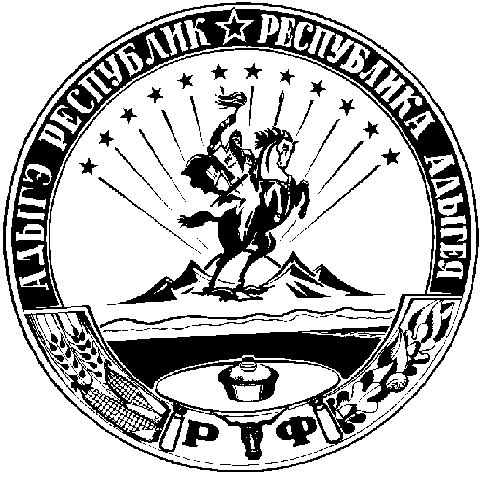 